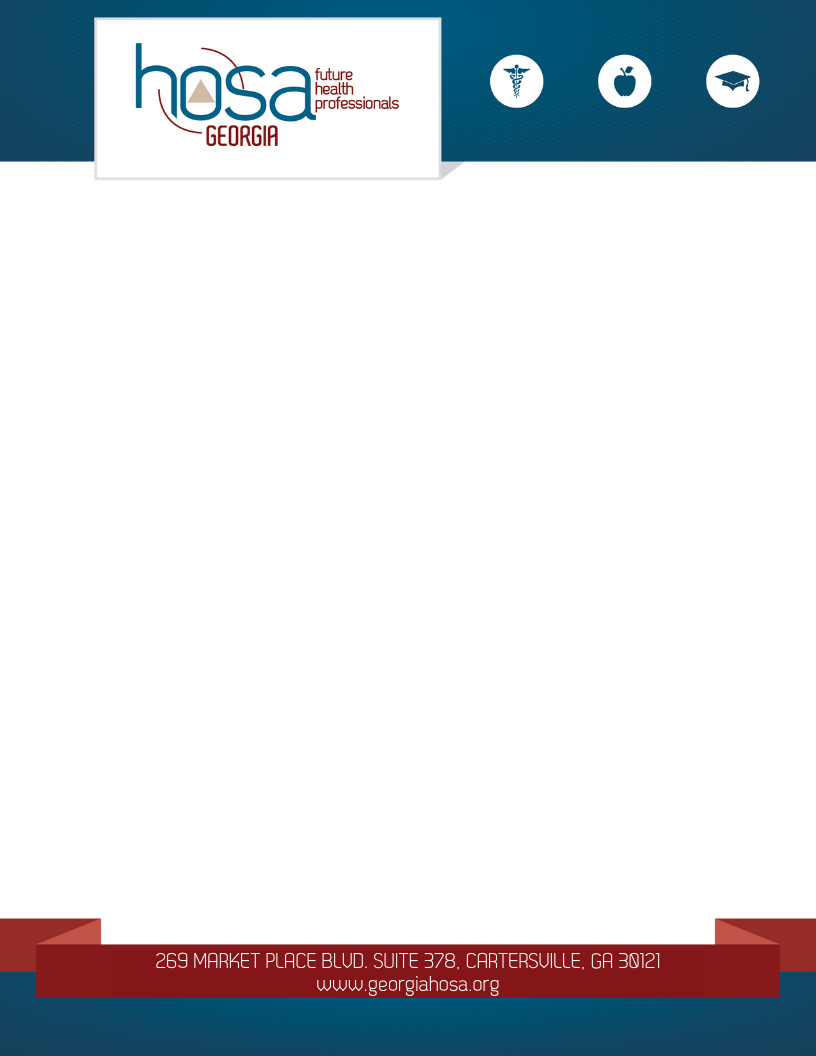 Fall Leadership Conference	<insert date>	Dear Parents,The Fall Leadership Conference is held during November at the beginning of National HOSA week with a purpose to bring all HOSA members together and learn leadership and team building skills.  This training is for all HOSA members.**Day 1 dress code is HOSA Uniform attire (see website for details).  Students may wear jeans (with no holes!) & a HOSA t-shirt to the dance that night.  **Day 2 dress code is HOSA Uniform attire. **Students are expected to display a professional image at all functions.  Students in inappropriate clothes may be asked to leave the conference at their own expense.The registration deadline for FLC is _________________________.  The cost of this event is $_____.  Students will need to bring money for meals:  dinner on Day 1, breakfast & lunch for Day 2.We will leave [location] at ____am on Monday, and return at approximately _____pm Tuesday afternoon.  If you have further questions, please contact me at [Advisor email]. Sincerely,HOSA AdvisorFLC Overnight $___T-shirt                                                                       HOSA DanceOpening Session                                                       Hotel Room (1 night)Inspiring Keynote Speaker                                       Bus FeesAwards Session                                                        Chaperone FeesLeadership Workshops                                             Competitive Events 